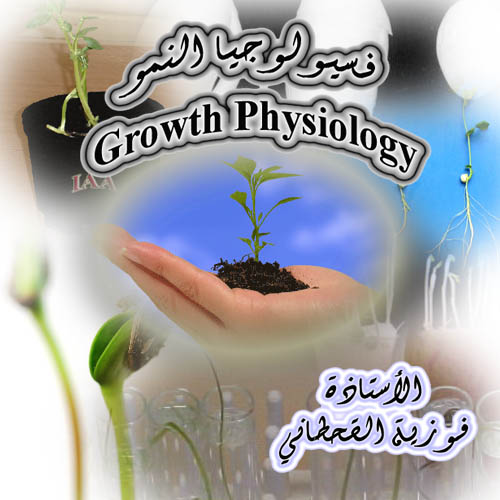 تأثير أندول حمض الخل وحمض الجبريليك والسيتوكينينات علىتكوين الكلوروفيل في فلقات الخيارInfluence of IAA, GA3 and Cytokinin upon ChlorophyllFormation in Cucumber Cotyledonsمعروف أن البادرات النامية في الظلام تكون شاحبة اللون مستطيلة ولونها أصفر باهت ، ويعود السبب إلى تكوين صبغة الكاروتينويدات في الظلام وعدم تكوين صبغة الكلوروفيل . والبلاستيدات المتكونة في هذه البادرات الشاحبة ذات نظام غشائي صفائحي شبكي منتظم تدعى البلاستيدات الشاحبة ( Etioplasts ).المواد والأدوات اللازمة :(84 بادرة) خيار منماة في الظلام 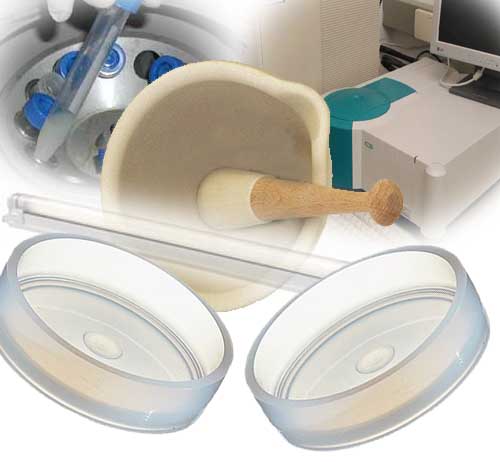 أطباق بتري (عدد 12)شفرات حادةأوكسين سيتوكينين ، جبرلين إضاءة فلورسنتهاون ( Mortar and pestle )أسيتونجهاز طرد مركزيمخبار مدرج (10 سم)(12 أنبوبة ) اختبار مع الأغطيةجهاز قياس الطيف ( Spectrophotometer )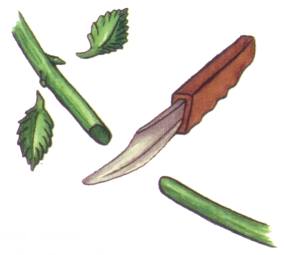 طريقة العمل :جدول يوضح تراكيز منظمات النمو المطلوب استخدامها في التجربة اقطعي الفلقتين تحت إضاءة خفيفة جداً واتركيها ملتحمةضعي سبعة أزواج من الفلقات في كل طبق يكون محتوياً على (3مل) من كل من التراكيز الموضحة في الجدولاتركي الفلقات في المحاليل في غرفة مظلمة لمدة (14 ساعة ) عند درجة حرارة الغرفة ويمكن أن تمدد هذه الفترة إلى أكثر من (14 ساعة ) على أن تكون لكل المحاليل مدة واحدةضعي بعد ذلك كل الأطباق تحت إضاءة كافية فلورسنت لمدة ثلاث ساعاتإستخلصي بعد ذلك الكلوروفيل من كل سبعة أزواج من الفلقات على حدة بالطحن في الهاون ، مستعملة الأسيتون 2 – 3 مل وبعد أن تكتمل عملية الإستخلاص أضيفي (2 مل ) أسيتون ثم ضعي المحتويات في أنبوبة طرد مركزي ، واغسلي الهاون بـ (2 مل ) أسيتون واجمعيها في أنبوبة الطرد المركزيبعد أن تستخلصي كل الكلوروفيل من كل معاملة على حدة اعملي الطرد المركزي عند (2000 دورة ) أو أكثر لمدة (3 دقائق ) أو أكثرأجمعي كل معاملة على حدة في أنبوبة اختبار ( 12 معاملة ) مدرجة أو مخبار مدرج سعته (10 مل ) ثم أكملي الحجم إلى (10 مل ) بالأسيتوناحتفظي بكل محلول في أنبوبة اختبار  يغطى في الظلام ( الثلاجة ) حتى تضمنى عدم تلف الكلوروفيلإقرئي بواسطة جهاز الطيف ( Spectrophotometer ) عند (652 nm) مستعملة الأسيتون كضابط لكل المعاملات التي عندك وسجلي نتائجك مستعينة بالجدولأرسمي العلاقة بين الإمتصاص ( Absorbance ) وتركيز الهرمون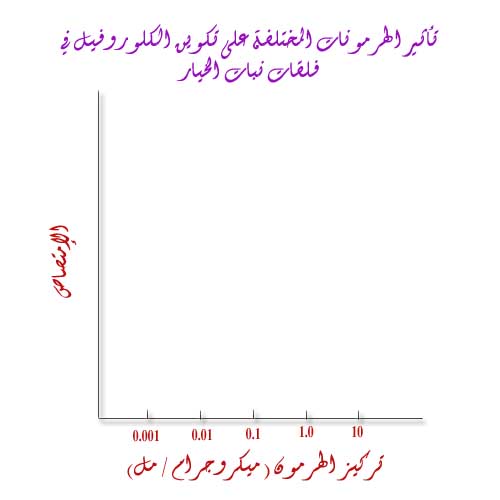 Dish No		Solution1Cytokinin ( Kinetin 0.01 μg/ml)2Cytokinin, 0.01 μg/ml3Cytokinin, 0.1 μg/ml4Cytokinin, 1.0 μg/ml5Cytokinin, 10 μg/ml6IAA 0.1 μg/ml7IAA 1.0 μg/ml8IAA 10 μg/ml9GA3 0.1 μg/ml10GA3 1.0 μg/ml11GA3 10 μg/ml12Buffer control